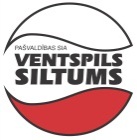 LATVIJAS REPUBLIKAPAŠVALDĪBAS  SIA “VENTSPILS  SILTUMS”Vienotais reģistrācijas Nr. 40003007655Talsu ielā 84, Ventspilī, LV- 3602Tālrunis 636 02 200, fakss 636 02 210,  e-pasts: vent.siltums@ventspils.lvPašvaldības SIA „Ventspils siltums” paziņo par lēmumu iepirkuma procedūrā „Teritorijas labiekārtojuma atjaunošana, jauna auto stāvlaukuma klientiem izbūve Talsu ielā 84, Ventspilī 1.kārta” ar identifikācijas Nr. VS 2019/11Iepirkuma procedūra: Iepirkuma procedūra – SPSIL iepirkums ar paredzamo līgumcenu zem Ministru kabineta noteiktajām robežvērtībām. Iepirkums tiek veikts saskaņā ar Iepirkumu uzraudzības biroja mājaslapā publicētām Iepirkumu vadlīnijām Sabiedrisko pakalpojumu sniedzējiem (15.04.2019.) (turpmāk – Vadlīnijas).Iepirkuma priekšmeta īss apraksts: Iepirkuma priekšmets ir teritorijas labiekārtojuma atjaunošana, jauna auto stāvlaukuma klientiem izbūve Talsu ielā 84, Ventspilī 1.kārta, saskaņā ar Tehniskajām specifikācijām un Būvprojektu.Iepirkuma līguma slēgšanas tiesības piešķirtas:Pašvaldības SIA „Labiekārtošanas kombināts”, reģ. Nr. 41203001052, piedāvātā līgumcena 119 496,88 EUR (viens simts deviņpadsmit tūkstoši četri simti deviņdesmit seši euro un 88 centi).Lēmuma par iepirkuma līguma slēgšanas tiesību piešķiršanu pieņemšanas datums: 05.07.2019.